ПРОТОКОЛ №внеочередного заседания комиссии по предупреждению и ликвидации ЧС и ПБ администрации Боханского муниципального районав режиме видеоконференцсвязиМесто проведения: актовый зал в здании администрации Боханского муниципального района (669311, Иркутская обл., Боханский р-н, ул. Ленина, 83, 1-й этаж).Вел заседание:На заседании присутствовали:ПОВЕСТКА ДНЯ:«Об отмене режима функционирования «Повышенная готовность» для органов управления и сил МЗ ТП РСЧС МО «Боханский район» на водных объектах, р. Ангара, связанного с угрозой подтопления жилых домов в д. Усолье-Жилкино Боханского района»По первому вопросу повестки дня выступили: секретарь комиссии, начальник отдела по делам ГОЧС администрации муниципального образования Боханский район (Кабанов С.В.), начальник 44 ПСЧ 2-го пожарно-спасательного отряда ФПС ГУ МЧС России по Иркутской области (Бураев А.А.) и глава сельского поселения МО «Александровское» (Позднякова Л.И.).Кабанов С.В. – в своей информации отметил следующее: 31.01.2022г. в 21:00 часов оперативному дежурному МКУ «ЕДДС-112 МО «Боханский район» поступило сообщение от главы МО «Александровское» Поздняковой Л.И., о том, что в д. Усолье - Жилкино на р. Ангара произошел резкий подъем уровня воды, в результате чего возникла угроза подтопления близлежащих жилых домов.Информация была доведена до Мэра Боханского муниципального района (Коняев Э.И.), заместителя мэра по ЖКХ (Иванов В.В.), начальника отдела по делам ГОЧС муниципального образования «Боханский район» (Кабанов С.В.), начальника 44 ПСЧ (Бураев А.А.), оперативного дежурного дежурной части МО МВД России «Боханский», диспетчера 44 ПСЧ (Балтахинов Т.Г.)31.01.2022г. в 21:10 часов на место выехала глава МО «Александровское» Позднякова Л.И., начальник отдела по делам ГОЧС (Кабанов С. В.), начальник 44 ПСЧ (Бураев А.А.).По информации на 21:35 часов 31.01.2022г. по прибытию в д. Усолье-Жилкино было установлено, что произошел резкий подъем уровня воды в р. Ангара, о чем свидетельствует выброшенные куски льда на берег. На какой уровень, произошел подъем воды, установить не представилось возможным в связи с тем, что замеры уровня воды производились относительно установленной вешки (бетонного столба), который снесло льдом.На 21.00 часов администрацией сельского поселения «Александровское» принято постановление от 31.01.2022 № 5 «О введении режима «Повышенная готовность» в связи с угрозой затопления д. Усолье-Жилкино МО «Александровское» на основании решения КЧС и ПБ Боханского муниципального района от 31.01.2022 №1.На случай возникновения угрозы чрезвычайной ситуации имеется ПВР, который находится по адресу: с. Александровское, ул. Красная Горка, д.4, Александровский СКЦ (в 11-ти км от д. Усолье-Жилкино) помещения отапливаемые, вместимость 198 человек, начальник ПВР №2 – Бобрышева Марина Николаевна. ПВР готов к приему пострадавшего населения, на месте предусмотрено горячее питание.Проведена эвакуация 2 чел. в ПВР (Пенсионеры Жутова Г.Т. и Ушаков Г.Н.), женщина с ребенком (Ионичева К.В., Ионичев Богдан 9 мес.) разместились у знакомых в с. Александровское, остальные 5 чел. выехали в г. Иркутск.С 00:00 ч. 01.02.2022 г. уровень воды поднялся с отметки 100 см до отметки около 200 см и остановился, визуально ввиду отсутствия вешки.На 08:00 ч. 02.02.2022 г. наблюдался небольшой спад уровня воды в р. Ангара с 200 см на 25 см.В настоящее время главой МО «Александровское» Поздняковой Л.И. проводится мониторинг обстановки на берегу р. Ангара в д. Усолье-Жилкино по ул. Верхняя и ул. Нижняя.На 14:30 ч. 02.02.2022 г. гидрологическая обстановка на р. Ангара в районе д. Усолье-Жилкино стабилизировалась, проведенный замер уровня воды, сотрудниками АСС, начальником отдела по делам ГОЧС муниципального образования «Боханский район» (Кабанов С.В.), начальником 44 ПСЧ (Бураев А.А.), показал снижение на 57 см.Кромка льда находится в районе н.п. Железнодорожный выше по течению р. Ангара в 7 км от д. Усолье-Жилкино.В настоящее время подтопленных жилых домов и приусадебных участков в д. Усолье-Жилкино нет. Эвакуированные жители вернулись в свои дома.На 20:00 ч. 02.02.2022 г. уровень воды в р. Ангара вблизи д. Усолье-Жилкино без изменений.На 07:00 ч. 03.02.2022 г. уровень воды в р. Ангара вблизи д. Усолье-Жилкино без изменений. Кромка ледостава находится в 13 км от д. Усолье-Жилкино.На ранее подтопленных 5 приусадебных участках остался намерзший лед: у 2-х домов по ул. Нижняя (приусадебные участки д. № 2 и д. № 2Г), три огорода на ул. Нижняя, прилегающие к домам №31, №34, №36.Дом № 2Г по ул. Нижняя используется как дача, хозяин  Липасов Виктор Николаевич постоянно проживает в г. Усолье-Сибирское. Подсобного хозяйства нет (находится на месте).Дом №2 по ул. Нижняя эвакуированы 2 человека - Жутова Галина Тимофеевна 1945 г. рождения, Ушаков Геннадий Николаевич 1943 г. рождения – размещенные в ПВР с. Александровское, ул. Красная Горка, д.4, Александровский СКЦ. Подсобного хозяйства нет. 02.02.2022 г. вернулись домой по месту проживания в связи с отсутствием угрозы подтопления.Дом № 6 по ул. Нижняя эвакуированы 2 человека - Ионичева Клара Васильевна, с ребенком Ионичевым Богданом Васильевичем 30.04.2021 г.р. (9 мес.) выехали самостоятельно в с. Александровское к родственникам, 02.02.2022 г. вернулись по месту проживания в связи с отсутствием угрозы подтопления дома.Дом № 10А по ул. Верхняя эвакуирован 1 человек - Порошина Наталья Владимировна, выехала в г. Иркутск.Дом № 13 по ул. Верхняя эвакуирован 1 человек Усов Сергей Васильевич, выехал в с. Александровское к родственникам.На 02.02.21 г. дом № 10А по ул. Верхняя эвакуирован 1 человек- Маркова Галина Сысоевна, выехала в г. Иркутск (забрал внук).Дом № 1 А по ул. Верхняя эвакуировано 2 человека - Кидярова Анжела Николаевна, Кидяров Владимир Михайлович, выехали в г. Иркутск.На 10.30 часов 03.02.2022 года уровень воды составляет 1 метр относительно исходного состояния, спад воды на 80 см.Гидрологическая обстановка стабилизировалась.Все эвакуированные жители вернулись в жилые дома по месту проживания, в связи с отсутствием угрозы подтопления дома.Предлагаю с 10.30 часов 03.02.2022 года снять режим функционирования «Повышенная готовность».Бураев А.А. – в своей информации отметил следующее: ситуацию с угрозой подтопления д. Усолье-Жилкино отработали, АСС 2 ед. техники 5 чел. (с 01 по 02.02.22) и 4 чел. с 03.02.2022г., администрация МО «Александровское» 3 ед. техн. 9 чел., администрация Боханского муниципального района 3 ед. техн. 6 чел., с поставленной задачей все справились.На сегодня 03.02.2022г. в 10.30 дан отбой в связи со стабилизацией гидрологической обстановки все убыли на места постоянной дислокации.Договорились с главой МО «Александровское (Позднякова Л.И.), о том, что они будут проводить ежедневный мониторинг гидрологической обстановки утром и вечером староста (Липасов А.Н. на ул. Верхняя) и помощник старосты (Жарков Е.В. на ул. Нижняя). В случае изменения уровня воды в р. Ангара информация будет передаваться главе МО «Александровское» (Позднякова Л.И.), а глава оперативному дежурному МКУ «ЕДДС-112 МО «Боханский район»» и дежурному 44 ПСЧ. На сегодня предлагаю режим функционирования «Повышенная готовность» снять в связи с отсутствием угрозы.Позднякова Л.И. – в своей информации отметила следующее: уважаемые коллеги примите слова благодарности от меня лично и от всех жителей д. Усолье-Жилкино за бдительность, чисто человеческое отношение при ликвидации данного происшествия и высокую организацию при проведении аварийно-спасательных и других неотложных работ.Комиссия по предупреждению и ликвидации чрезвычайных ситуаций и обеспечению пожарной безопасности муниципального образования Боханский район решила:По первому вопросу повестки дня:1.Информацию секретаря комиссии, начальника отдела по делам ГОЧС администрации муниципального образования «Боханский район» (Кабанов С.В.), начальника 44 ПСЧ 2-го пожарно-спасательного отряда ФПС ГУ МЧС России по Иркутской области (Бураев А.А.) и главы сельского поселения МО «Александровское» (Позднякова Л.И.) принять к сведению.2.Рекомендовать главе МО «Александровское» (Позднякова Л.И.):2.1.С 10.30 часов 03 февраля 2022 года снять режим функционирования «Повышенная готовность», в связи со стабилизацией гидрологической обстановки на р. Ангара, в границах д. Усолье-Жилкино МО «Александровское» Боханского района;2.2.Копию постановления о снятии режима функционирования «Повышенная готовность» направить в МКУ «ЕДДС-112 МО «Боханский район»» на адрес электронной почты: eddsbohan@mail.ru;2.3.В режиме повседневной деятельности вести мониторинг гидрологической обстановки в д. Усолье-Жилкино, с закреплением ответственных и привлечением старосты населенного пункта д. Усолье-Жилкино, в случае изменения обстановки немедленно докладывать председателю КЧС и ПБ МО «Боханский район».УТВЕРЖДАЮУТВЕРЖДАЮУТВЕРЖДАЮУТВЕРЖДАЮУТВЕРЖДАЮУТВЕРЖДАЮУТВЕРЖДАЮИ.о. Мэра,И.о. Мэра,И.о. Мэра,И.о. Мэра,И.о. Мэра,И.о. Мэра,И.о. Мэра,Заместитель председателя комиссии по предупреждению и ликвидации чрезвычайных ситуаций и обеспечению пожарной безопасности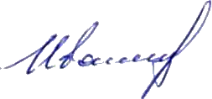 Заместитель председателя комиссии по предупреждению и ликвидации чрезвычайных ситуаций и обеспечению пожарной безопасностиЗаместитель председателя комиссии по предупреждению и ликвидации чрезвычайных ситуаций и обеспечению пожарной безопасностиЗаместитель председателя комиссии по предупреждению и ликвидации чрезвычайных ситуаций и обеспечению пожарной безопасностиЗаместитель председателя комиссии по предупреждению и ликвидации чрезвычайных ситуаций и обеспечению пожарной безопасностиЗаместитель председателя комиссии по предупреждению и ликвидации чрезвычайных ситуаций и обеспечению пожарной безопасностиЗаместитель председателя комиссии по предупреждению и ликвидации чрезвычайных ситуаций и обеспечению пожарной безопасностиВ.В. ИвановВ.В. Иванов«03»февраляфевраля2022года03 февраля 2022 годаВремя:12:00п. Бохан- Иванов Виталий Васильевич – заместитель председателя комиссии по предупреждению и ликвидации чрезвычайных ситуаций и обеспечению пожарной безопасности администрации Боханского муниципального района.Председатель комиссии:Председатель комиссии:Иванов Виталий ВасильевичИ.о. мэра Боханского муниципального районаЗаместители председателя комиссии:Заместители председателя комиссии:Бураев Алексей АлександровичНачальник 44 ПСЧ 2-го пожарно-спасательного отряда Федеральной Противопожарной Службы ГУ МЧС России по Иркутской областиСекретарь комиссии:Секретарь комиссии:Кабанов Степан ВладимировичНачальник отдела по делам ГОЧС администрации муниципального образования «Боханский район»Члены комиссии:Члены комиссии:Позднякова Людмила ИвановнаГлава администрации МО «Александровское» В режиме ВКСАлександров Александр ГеннадьевичНачальник отдела сельского хозяйства администрации МО «Боханский район»Буяева Лариса СавватеевнаНачальник МКУ «Управление образования МО «Боханский район»»Данилова Зинаида НиколаевнаГлавный специалист по торговле администрации МО «Боханский район»Иванов Денис АлександровичНачальник ОКС администрации МО «Боханский район»Иванов Юрий ЛеонидовичЗаместитель начальника отдела - начальник полиции МО МВД России «Боханский»ПРИСУТСТВУЮЩИЕ:ПРИСУТСТВУЮЩИЕ:Коняев Эдуард ИоновичМэр администрации Боханского муниципального районаПРИГЛАШЕННЫЕ:ПРИГЛАШЕННЫЕ:Рогулькин Евгений БорисовичЗаместитель мэра по социальным вопросам Боханского муниципального районаОткрытие заседания КЧС и ПБОткрытие заседания КЧС и ПБ12:00-12:05 (5 мин.)Оглашение повестки дня, вступительное слово, заместителя председателя КЧС и ПБ администрации Боханского муниципального районаИванов Виталий Васильевич«Об отмене режима функционирования «Повышенная готовность» для органов управления и сил МЗ ТП РСЧС Боханского муниципального района на водных объектах, р. Ангара, связанного с угрозой подтопления жилых домов в д. Усолье-Жилкино Боханского района».«Об отмене режима функционирования «Повышенная готовность» для органов управления и сил МЗ ТП РСЧС Боханского муниципального района на водных объектах, р. Ангара, связанного с угрозой подтопления жилых домов в д. Усолье-Жилкино Боханского района».Докладчик: 12:05-12:15 (10 мин.)Секретарь комиссии, начальник отдела по делам ГОЧС администрации муниципального образования «Боханский район»Кабанов Степан ВладимировичСодокладчик: 12:20-12:25 (5 мин.)Начальник 44 ПСЧ 2-го пожарно-спасательного отряда ФПС ГУ МЧС России по Иркутской областиБураев Алексей АлександровичСодокладчик: 12:25-12:30 (5 мин.)Глава сельского поселения МО «Александровское»Позднякова Людмила ИвановнаЗакрытие заседания КЧС и ПБЗакрытие заседания КЧС и ПБ12:30-12:35 (5 мин.)Оглашение решения КЧС и ПБ, заключительное слово, заместителя председателя КЧС и ПБ администрации Боханского муниципального районаИванов Виталий ВасильевичСекретарь комиссии, начальник отдела по делам ГОЧС МО «Боханский район»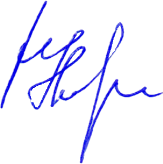 С.В. Кабанов.